ЧЕРКАСЬКА МІСЬКА РАДА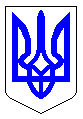 ЧЕРКАСЬКА МІСЬКА РАДАВИКОНАВЧИЙ КОМІТЕТРІШЕННЯВід 25.12.2015 № 1422Про перевезення пасажирів у новорічну ніч	Відповідно до підпункту 4 пункту б) статті 30 Закону України «Про місцеве самоврядування в Україні», з метою забезпечення перевезення пасажирів у новорічну ніч 2015 – 2016 року, виконком міської радиВИРІШИВ:1. Генеральному директору ПАТ «Черкасиавтотранс» Соломенному В.П. забезпечити роботу автобусів з 22.00 години 31 грудня 2015 року до 6.00 години  1 січня 2016 року за маршрутом:- №8 «Центр – вул. Сурікова» - 3 одиниці;- №21 «Річковий вокзал – вул. Пацаєва» - 4 одиниці.2. Директору ТОВ «Авто - ТЮЛ» Ганджі І.П. забезпечити роботу автобусів з 22.00 години 31 грудня 2015 року до 6.00 години 1 січня 2016 року за маршрутами:- №30 «Залізничний вокзал – кільцевий» - 4 одиниці;- №36 «Річковий вокзал – вул. Сумгаїтська» - 4 одиниці, здійснюючи рух вулицями: в прямому напрямку – Героїв Сталінграда, бульв. Шевченка, Смілянська, 30 років Перемоги, Сумгаїтська;в зворотному напрямку – Сумгаїтська, Одеська, Котовського, бульв. Шевченка, Героїв Сталінграда).3. Довести це рішення до відома громадян міста через засоби масової інформації.4. Контроль за виконанням рішення покласти на директора департаменту житлово-комунального комплексу Наумчука А.М.Міський голова                                                                                    А.В.Бондаренко